Пояснительная записка 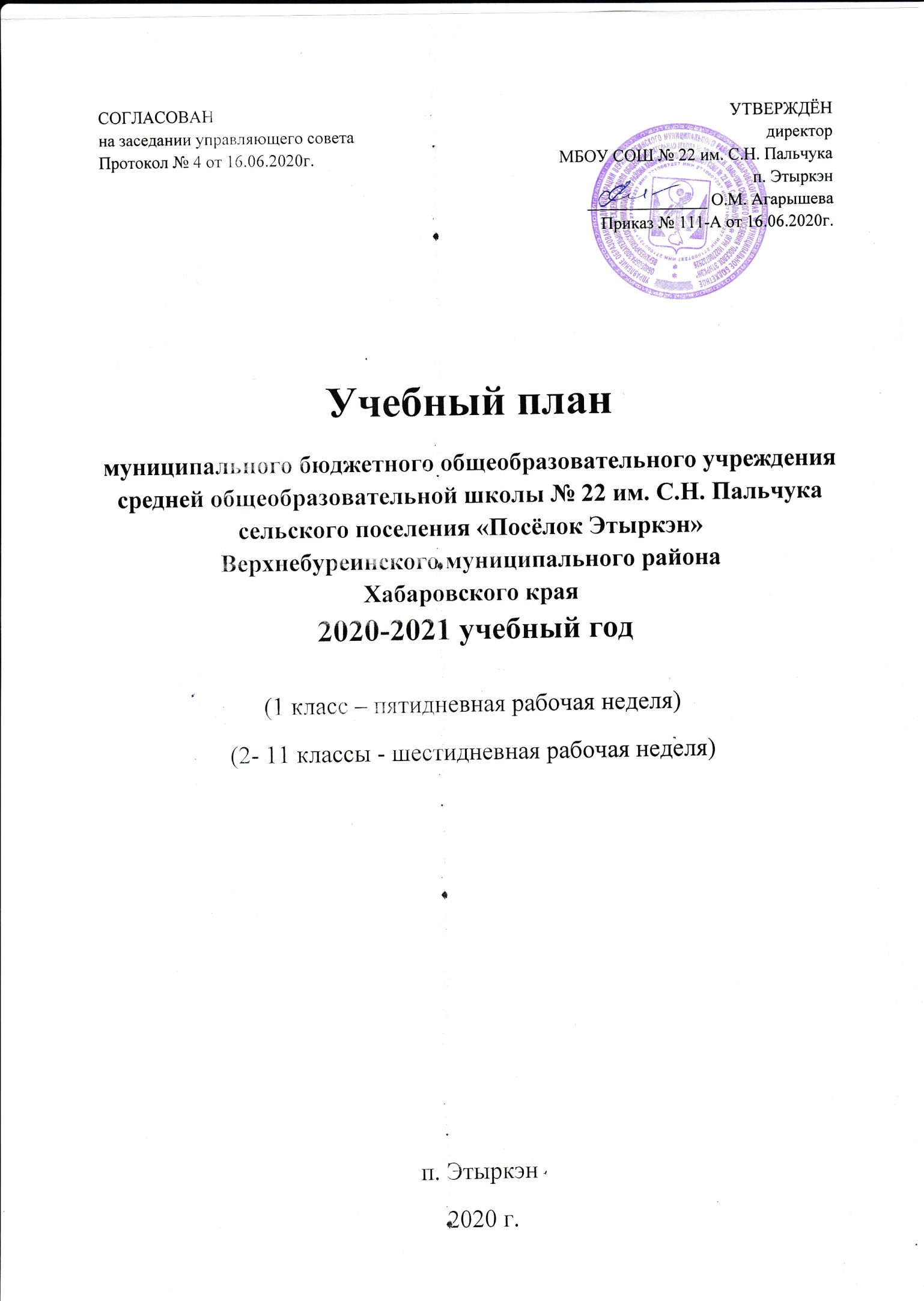 Учебный план разработан на основе нормативных документов, определяющих содержание общего образования:Федеральный Закон от 29 декабря 2012 г. № 273 РФ «Об образовании в Российской Федерации»;Санитарно-эпидемиологические требования к условиям и организации обучения в общеобразовательных учреждениях СанПиН 2.4.2.2821-10, утвержденные постановлением Главного государственного санитарного врача Российской Федерации от 29 декабря 2010 г.  № 189 (с изменениями, утвержденными постановлением Главного государственного санитарного врача Российской Федерации от 24.11.2015 №81)Санитарно-эпидемиологические правила и нормативы СанПиН 2.4.2.2821-10 (постановление главного государственного санитарного врача РФ от 29.12.2010 г. № 189, зарегистрировано в Минюсте России 03.03.2011 г., регистрационный номер 19993);СанПиН, 2.4.2.3286-15 «Санитарно-эпидемиологические требования к условиям организации обучения и воспитания в организациях, осуществляющих образовательную деятельность по адаптивным основным образовательным программам для обучающихся с ограниченными возможностями здоровья» (Постановление от 10.07. 2015 года № 26);Федеральный перечень учебников, рекомендованных (допущенных) к использованию в образовательном процессе в образовательных учреждениях, реализующих образовательные программы общего образования и имеющих государственную аккредитацию, на 2020/2021 учебный год; Приказ Министерства просвещения Российской Федерации от 28.12.2018 № 345 «О федеральном перечне учебников, рекомендуемых к использованию при реализации имеющих государственную аккредитацию образовательных программ начального общего, основного общего, среднего общего образования»;Приказ Министерства образования и науки РФ от 06.10.2009 г. №373 «Об утверждении и введении в действие федерального государственного образовательного стандарта начального общего образования» (Зарегистрировано в Минюсте России 22.12.2009 №15785) (с изменениями);Примерная основная образовательная программа начального общего образования; одобрена решением федерального учебно-методического объединения по общему образованию (протокол от 8 апреля 2015 г. № 1/15);Приказ Министерства образования и науки Российской Федерации от 17.12.2010 № 1897 «Об утверждении федерального государственного образовательного стандарта основного общего образования» (Зарегистрирован в Минюсте России 01.02.2011 №19644) (с изменениями);Приказ Министерства образования и науки РФ от 29 декабря 2014 г. № 1644 «О внесении изменений в приказ Министерства образования и науки Российской Федерации от 17 декабря 2010 г. № 1897 «Об утверждении федерального государственного образовательного стандарта основного общего образования»Примерная основная образовательная программа основного общего образования; одобрена решением федерального учебно-методического объединения по общему образованию (протокол от 8 апреля 2015 г. № 1/15);Приказ Минобразования России от 05.03.2004г. №1089 «Об утверждении федерального компонента государственных образовательных стандартов начального общего, основного общего и среднего (полного) общего образования» (с изменениями);Федеральный государственный образовательный стандарт среднего общего образования, утвержденный приказом Минобрнауки России от 17 мая 2012 г. № 413 (с изменениями); Примерная основная образовательная программа среднего общего образования (одобрена решением федерального учебно-методического объединения по общему образованию (протокол от 28 июня 2016 г. № 2/16-з));Приказ Минобрнауки России от 17.05.2012 N 413 (ред. от 29.06.2017) "Об утверждении федерального государственного образовательного стандарта среднего общего образования" (Зарегистрировано в Минюсте России 07.06.2012 N 24480);Приказ Минобразования России от 09.03.2004г. №1312 «Об утверждении федерального базисного учебного плана и примерных учебных планов для образовательных учреждений РФ, реализующих программы общего образования» с изменениями и дополнениями;Приказ министерства образования Хабаровского края № 316 от 21.04.2006 года «Об утверждении базисного учебного плана и примерных учебных планов для учреждения среднего (полного) общего образования Хабаровского края»Приказ Минобрнауки России от 19.12.2014 N 1598 "Об утверждении федерального государственного образовательного стандарта начального общего образования обучающихся с ограниченными возможностями здоровья" (Зарегистрировано в Минюсте России 03.02.2015 N 35847)Приказ Минобрнауки России от 19 декабря 2014 г. N 1599 «Об утверждении федерального государственного образовательного стандарта обучающихся с умственной отсталостью (интеллектуальными нарушениями)» (Зарегистрировано в Минюсте России 03.02.2015 N 35850)Санитарно-эпидемиологические правила и нормативы СанПиН 2.4.2.2821-10 (постановление главного государственного санитарного врача РФ от 29.12.2010 г. № 189, зарегистрировано в Минюсте России 03.03.2011 г., регистрационный номер 19993)Приказ Министерства образования и науки РФ от 30 августа 2013 г. N 1015 г. Москва "Об утверждении порядка организации и осуществления образовательной деятельности по основным общеобразовательным программам - образовательным программам начального общего, основного общего и среднего общего образования"Приказ Минобрнауки РФ "Об утверждении федеральных требований к образовательным учреждениям в части минимальной оснащенности учебного процесса и оборудования учебных помещений" от 04.10.2010 № 986 Приказ Министерства здравоохранения и социального развития Российской Федерации от 26 августа 2010 г. № 761н. «Об утверждении Единого квалификационного справочника должностей руководителей, специалистов и служащих», раздел «Квалификационные характеристики должностей работников образования», зарегистрирован в Минюсте РФ 6 октября 2010 г., регистрационный № 18638.Приказ Минобрнауки России от 12.03.2014 № 177 "Об утверждении порядка и условий осуществления перевода обучающихся из одной организации, осуществляющей образовательную деятельность по образовательным программам начального общего, основного общего и среднего общего образования, в другие организации, осуществляющие образовательную деятельность по образовательным программам соответствующих уровня и направленности" Приказ Минобрнауки России от 22.01.2014 № 32 "Об утверждении порядка приема граждан на обучение по образовательным программам начального общего, основного общего и среднего общего образования"Положение о психолого-медико-педагогической комиссии (утверждено приказом Министерства образования и науки РФ от 20.09.2013 № 1082)Приказ Минтруда России №544н от 18 октября 2013 г. «Об утверждении профессионального стандарта «Педагог (педагогическая деятельность в сфере дошкольного, начального общего, основного общего, среднего общего образования) (воспитатель, учитель)» Учебный план школы отражает современные тенденции обновления содержания образования на федеральном, региональном уровнях, социальный заказ родителей, учитывает особенности педагогического коллектива, способности обучающихся, возможности материально-технической базы, а также специфику общеобразовательного учреждения. Обучение проводится по учебным предметным программам и учебникам, соответствующим минимуму содержания общего образования. В учебном процессе используются примерные программы, авторские программы и учебники, соответствующие федеральному компоненту государственного стандарта общего образования.Образование реализуется по разным технологиям и обеспечивает изучение федерального компонента государственного стандарта.Учебный план 1 – 4 классов составлен на основе примерной основной образовательной программы начального общего образования (одобрена решением федерального учебно-методического объединения по общему образованию. Протокол от 8 апреля 2015 г № 1/15).Учебный план 5 – 9 классов составлен на основе примерной основной образовательной программы основного общего образования (одобрена решением федерального учебно-методического объединения по общему образованию. Протокол от 8 апреля 2015 г № 1/15); сайт: http://standart.edu.ru    Учебный план 10 класса составлен на основе примерной основной образовательной программа среднего общего образования (одобрена решением федерального учебно-методического объединения по общему образованию. Протокол от 28 июня 2016 г. № 2/16-з); сайт: http://standart.edu.ru   Учебный план для 11 класса составлен на основе базисного учебного плана, утверждённого приказом Министерства образования РФ 09.03.2004г. № 1312 (в редакции приказа Минобрнауки России от 03.06.2011 № 1994) с учетом приказа Министерства образования Хабаровского края № 316 от 21.04.06 «Об утверждении базисного учебного плана и примерных учебных планов для учреждений среднего (полного) общего образования Хабаровского края» для 10-11 классов.План устанавливает структуру содержания начального, основного и среднего (полного) образования. Количество часов соответствует программам. В школе использованы часы вариативной части на изучение предметов, обозначенных в образовательных областях базисного учебного плана.Учебный план предусматривает работу школы в режиме шестидневной рабочей недели, при этом 1 класс работает по 5-дневной неделе, согласно СанПиН 2.4.2.2821-10. НАЧАЛЬНАЯ ШКОЛА. (1-4 КЛАССЫ)1 – 4 классы обучаются по комплекту учебников «Начальная школа ХХI века». Учебный план для 1 – 4 классов составлен с учётом максимальной нагрузки: 1 класс – 21 час; 2 – 4 классы – 26 часов.1 класс обучается по пятидневной учебной неделе.Продолжительность учебного года: 1 класс – 33 учебные недели, 2 – 4 классы - 34 учебные недели. Текущая аттестация обучающихся 1 класса осуществляется качественно «усвоил» / «не усвоил», без фиксации их достижений в классном журнале. Промежуточная аттестация и аттестация по итогам учебного года в 1 классе фиксируется в классном журнале - «усвоил» / «не усвоил».Текущий контроль успеваемости обучающихся 2 – 4 классов осуществляется учителями по 5-бальной системе (минимальный балл – 1; максимальный балл – 5)Промежуточные отметки в баллах (по пятибальной шкале) выставляются во 2 – 4 классах за каждую четверть как среднее арифметическое текущих отметок с последующим округлением до целого числа в соответствии с правилами математического округления. Промежуточная аттестация по итогам учебного года во 2 – 4 классах осуществляется на основе федеральных образовательных стандартов и критериев оценки достижений обучающихся, определенных учебными программами в соответствии с Положением о промежуточной аттестации МБОУ СОШ № 22 им. С.Н. Пальчука п. Этыркэн и включает в себя: проверку техники чтения; годовые контрольные работы по основным предметам. В конце учебного года во 2 – 4 классах выставляются годовые отметки в баллах (по пятибальной шкале) как среднее арифметическое четвертных отметок с последующим округлением до целого числа в соответствии с правилами математического округления.Учебный план состоит из двух частей: инвариантной части и вариативной части, включающей внеурочную деятельность, осуществляемую во второй половине дня.Содержание образования, определённое инвариантной частью, обеспечивает приобщение обучающихся к общекультурным и национально-значимым ценностям, формирует систему предметных навыков и личностных качеств, соответствующих требованиям Стандарта. В учебном плане отражены основные показатели базисного учебного (образовательного) плана: все учебные предметы, недельное распределение часов по предметам, предельно допустимая аудиторная нагрузка, а также подробно расписан раздел «Внеурочная деятельность» по направлениям, определённым основной образовательной программой школы. Содержание образования на первой ступени общего образования реализуется преимущественно за счёт введения интегрированных курсов, обеспечивающих целостное восприятие мира, деятельностного подхода и индивидуализации обучения по каждому предмету (математика, окружающий мир, технология). В учебный план 1 – 4 классов включены следующие предметы федерального компонента: русский язык, литературное чтение, родной язык (русский), литературное чтение на родном языке (русском) (2 – 4 классы), иностранный язык (английский язык), математика, окружающий мир, искусство (музыка и изобразительное искусство), технология, физическая культура, основы религиозных культур и светской этики. Курс «Основы безопасности жизнедеятельности» изучается через интегрирование с предметами «Технология», «Окружающий мир», «Физическая культура».Изучение курса «Основы религиозных культур и светской этики» направлено на формирование у обучающихся 4 класса осознанных мотиваций к нравственному поведению, основанному на знании и уважении культурных и религиозных традиций многонационального народа России, а так же к диалогу с представителями других культур и мировоззрений. Реализуется данный курс согласно заявлениям родителей (законных представителей) обучающихся по добровольному выбору.Преподавание осуществляется по государственным программам и базовым учебникам.Согласно ФГОС НОО предметная область «Родной язык и родная литература» (уровень основного общего образования) являются обязательными для изучения. Реализация предметной области «Родной язык и родная литература» осуществляется как самостоятельный предмет.В качестве родного языка родителями (законными представителями) обучающихся 1 – 4 классов выбран русский язык. Часть учебного плана, формируемая участниками образовательного процесса, определяет содержание образования, обеспечивающего реализацию интересов и потребностей обучающихся, их родителей (законных представителей), образовательного учреждения, учредителя образовательного учреждения.Время, отводимое на данную часть учебного плана, используется на увеличение учебных часов, предусмотренных на изучение отдельных предметов обязательной части. Таким образом, в 1 классе количество часов литературного чтения увеличено до 4 часов за счет двух часов из части, формируемой участниками образовательного процесса.Из раздела «часть, формируемая участниками образовательных отношений» выделены часы на следующие факультативные занятия: 2 класс - «Информатика», «Финансовая грамотность»;3 класс - «Информатика»; «Финансовая грамотность»;4 класс - «Информатика»; «Финансовая грамотность».Суммарное количество часов по образовательным областям соответствует количеству часов ФБУП ОУ.Вариативная часть учебного плана представлена внеурочной деятельностью, организована в соответствии с требованиями ФГОС по основным направлениям развития личности. Содержание внеурочной деятельности реализуется через экскурсии, кружки, секции, конференции, олимпиады, конкурсы и другие формы, отличные от классно-урочной. Внеурочная деятельность не является аудиторной нагрузкой и может чередоваться с урочной в рамках реализации основной образовательной программы класса. ОСНОВНАЯ ШКОЛА. (5 – 9 КЛАССЫ)Продолжительность учебного года в 5 – 9 классах – 34 учебные недели.Учебный план предусматривает работу школы в режиме шестидневной рабочей недели, при этом предельно допустимая аудиторная нагрузка не превышает норму, установленную СанПиН 2.4.2.2821-10 (от 29.12.2010 г.)Текущий контроль успеваемости обучающихся 5 – 9 классов осуществляется учителями по 5-бальной системе (минимальный балл – 1; максимальный балл – 5)Промежуточные отметки в баллах (по пятибальной шкале) выставляются в 5 – 9 классах за каждую четверть как среднее арифметическое текущих отметок с последующим округлением до целого числа в соответствии с правилами математического округления.В конце учебного года в 5 – 9 классах выставляются годовые отметки в баллах (по пятибальной шкале) как среднее арифметическое четвертных отметок с последующим округлением до целого числа в соответствии с правилами математического округления.Промежуточная аттестация по итогам учебного года в 5 – 9 классах осуществляется на основе федеральных образовательных стандартов и критериев оценки достижений обучающихся, определенных учебными программами в соответствии с Положением о промежуточной аттестации МБОУ СОШ № 22 им. С.Н. Пальчука п. Этыркэн и включает в себя: проверку техники чтения; годовые контрольные работы по основным предметам.        Итоговая аттестация в 9 классе проводится в форме ОГЭ и ГВЭ: обязательные предметы – русский язык и математика, а так же два предмета по выбору обучающихся. Устное собеседование проводится в феврале, как допуск к итоговой аттестации. Защита индивидуального итогового проекта в 9 классе проводится в соответствии с Положением об индивидуальном итоговом проекте.В 5 – 9 классах обучается по ФГОС основного общего образования.Учебный план 5 - 9 классов сформирован на основании следующих документов федерального и регионального уровня:Приказ Минобрнауки России от 17.12.2010 года № 1897 «Об утверждении и введении в действие федерального государственного образовательного стандарта основного общего образования»;Примерная основная образовательная программа основного общего образования, (одобрена решением федерального учебно–методического объединения по общему образованию. Протокол от 8 апреля 2015 г № 1/15), сайт: http://standart.edu.ru).Учебный план для 5 – 9 классов:фиксирует максимальный объём учебной нагрузки обучающихся;определяет (регламентирует) перечень учебных предметов, курсов, направлений внеурочной деятельности и время, отводимое на их освоение и организацию;распределяет учебные предметы, курсы и направления внеурочной деятельности по классам и учебным годам.Учебный план состоит из двух частей: обязательной части и части, формируемой участниками образовательного процесса, включающей внеурочную деятельность.Обязательная часть учебного плана определяет состав учебных предметов обязательных предметных областей для всех имеющих государственную аккредитацию образовательных учреждений, реализующих основную образовательную программу основного общего образования, и учебное время, отводимое на их изучение по классам (годам) обучения.Часть учебного плана, формируемая участниками образовательных отношений, определяет содержание образования, обеспечивающего реализацию интересов и потребностей обучающихся, их родителей (законных представителей), образовательного учреждения, учредителя образовательного учреждения (организации).Время, отводимое на данную часть примерного учебного плана, используется на:— увеличение учебных часов, предусмотренных на изучение отдельных предметов обязательной части;— введение специально разработанных учебных курсов, обеспечивающих интересы и потребности участников образовательного процесса, в том числе этнокультурные;Учебная и внеурочная деятельность в 5 – 9 классах осуществляется в рамках реализации основной образовательной программы основного общего образования школы.В учебном плане отражены основные требования базисного плана, представлены все учебные предметы, обязательные для изучения в 5 – 9 классах.Инвариантная часть направлена на достижение результатов, определяемых ФГОС ООО.В инвариантную часть учебного плана для 5 – 9 классов включены следующие предметы федерального компонента: русский язык, литература, иностранный язык (английский язык), второй иностранный язык (немецкий), математика, информатика (7 – 9 классы), история, обществознание, биология, география, физика (7 – 9 классы), химия (8 – 9 классы), музыка (5 – 8 классы), ИЗО (5 – 8 классы), технология (5 – 8 классы), физическая культура, ОБЖ (6 – 9 классы).Согласно ФГОС ООО предметная область «Родной язык и родная литература» (уровень основного общего образования) являются обязательными для изучения. Реализация предметной области «Родной язык и родная литература» осуществляется как самостоятельный предмет.В качестве родного языка родителями (законными представителями) обучающихся 5 – 9 классов выбран русский язык. В основное содержание учебного предмета «Математика» в 7 – 9 классах входят учебные курсы «Алгебра» и «Геометрия». Для учебного предмета «Математика» составляется одна рабочая программа, одно КТП, в классном журнале отводится общая страница, где темы по «Алгебре» и «Геометрии» записываются в соответствии с КТП. По итогам учебных четвертей и года выставляется одна отметка. На основании запросов родителей (законных представителей) обучающимся 5 – 9 классов предоставляется возможность изучения второго иностранного (немецкого) языка. Преподавание ведется по УМК «Немецкий язык» (5 – 9) кл " Горизонты" автор Аверин М.М. Джин Ф. Рорман Л. Издательство «Просвещение». Таким образом, в примерный учебный план внесены следующие изменения:В 5 классе вводится 1 час предмета обществознание за счет одного часа из части, формируемой участниками образовательных отношений, в целях формирования знаний обучающихся об общественных процессах, на основании программы ФГОС ООО по обществознанию под редакцией   Л.Н. Боголюбова.  Учебник под редакцией Л.Н. Боголюбова, Иванова Л.Ф. «Обществознание. 5 класс», ФГОС. Издательство: Экзамен;В 6-7 классе на изучение ОБЖ вводится 1 час в неделю из части формирующей участниками образовательных отношений;В 5 классе курс ОБЖ изучается через интегрирование с предметами «Технология», «Биология», «Физическая культура».В целях удовлетворения запросов обучающихся и их родителей, в 7 классе из части, формируемой участниками образовательных отношений выделен час на проведение факультатива «Региональная география» - 1 час в неделю.В 8 классе вводится 1 час предмета изобразительное искусство за счет одного часа из части, формируемой участниками образовательных отношений.Изучение предметной области «Основы духовно – нравственной культуры народов России» (ОДНК НР) является логическим продолжением области «Основы религиозных культур и светской этики» и должна обеспечить знание основных норм морали, культурных традиций народов России, формирование представлений об исторической роли традиционных религий и гражданского общества в становлении российской государственности. В 5 – 9 классах предмет ОДНК НР изучается в рамках внеурочной деятельности.В 5 и 6 классах из части, формируемой участниками образовательных отношений, с целью соблюдения преемственности, отводится по одному часу на изучение факультативного курса «Информатика». В 8 - 9 классе на часть, формируемую участниками образовательных отношений, отводится 1 час. С целью развития инженерно-технического мышления вводится факультативный курс: «Черчение» (1 час в неделю).Учебным планом 9 класса предусмотрена работа над индивидуальным итоговым проектом в объеме 34 часов. В связи с этим вводится 1 час для работы над индивидуальным проектом из части, формируемой участниками образовательных отношений. Индивидуальный проект выполняется обучающимися самостоятельно под руководством учителя (тьютора) по выбранной теме в рамках одного или нескольких учебных предметов, курсов в любой избранной области деятельности: познавательной, практической, учебно-исследовательской, социальной, художественно-творческой, иной.Внеурочная деятельность в 5 – 9 классах организована в соответствии с требованиями ФГОС по основным направлениям развития личности. Содержание внеурочной деятельности реализуется через экскурсии, кружки, секции, конференции, олимпиады, конкурсы и другие формы, отличные от классно – урочной. Внеурочная деятельность не является аудиторной нагрузкой и может чередоваться с урочной в рамках реализации основной образовательной программы класса. СРЕДНЯЯ ШКОЛА. (10 - 11 КЛАССЫ)Продолжительность учебного года в 10 – 11 классах 34 учебные недели.Обучающиеся занимаются по шестидневной учебной неделе.Текущий контроль успеваемости обучающихся 10 – 11 классов осуществляется учителями по 5-бальной системе (минимальный балл – 1; максимальный балл – 5)Промежуточные отметки в баллах (по пятибальной шкале) выставляются в 10 – 11 классах за каждое полугодие как среднее арифметическое текущих отметок с последующим округлением до целого числа в соответствии с правилами математического округления. Промежуточная аттестация в 10 – 11 классах осуществляется в соответствии с Положением о промежуточной аттестации МБОУ СОШ № 22 им. С.Н. Пальчука п. Этыркэн и включает в себя: годовые контрольные работы по основным предметам.В конце учебного года в 10 – 11 классах выставляются годовые отметки в баллах (по пятибальной шкале) как среднее арифметическое полугодовых отметок с последующим округлением до целого числа в соответствии с правилами математического округления.Итоговая аттестация в 11 классе проводится в форме ЕГЭ и ГВЭ.Среднее (полное) общее образование - завершающая ступень общего образования, призванная обеспечить функциональную грамотность и социальную адаптацию обучающихся, содействовать их общественному и гражданскому самоопределению. Учебный план 10 класс составлен на основе примерной основной образовательной  программа среднего общего образования (одобрена решением федерального учебно-методического объединения по общему образованию. Протокол от 28 июня 2016 г. № 2/16-з); (сайт: http://standart.edu.ru); ориентирован на реализацию ФГОС СОО и достижение запланированных результаты обучения по ФГОС СОО.В 2020-2021 году сформирован один 10 класс – универсального профиля.Целевая установка учебного плана 10 класса на уровне среднего общего образования:развитие устойчивых познавательных интересов и творческих способностей обучающихся;формирование навыков самостоятельной деятельности на основе обучения;создание условий для образования старшеклассников в соответствии с их профессиональными интересами в отношении продолжения образования;реализация профильного обучения, гибкость системы которого будут обеспечивать элективные курсы и индивидуально-групповые занятия.Учебный план состоит из обязательной части и части, формируемой участниками образовательных отношений (предметов и курсов по выбору).Учебный план отражает организационно-педагогические условия, необходимые для достижения результатов освоения ООП СОО в соответствии с требованиями ФГОС, общие рамки отбора учебного материала, формирования перечня результатов образования и организации образовательной деятельности, а также учебный план определяет состав и объем учебных предметов, курсов и их распределение по классам (годам) обучения.Количество учебных занятий за 2 года на одного обучающегося – не менее 2170 часов в год (31час в неделю) и не более 2590 часов в год (37 часов в неделю).В обязательную часть включены предметы: «Русский язык», «Литература», «Родной язык (русский)», «Родная литература (русская)», «Английский язык», второй иностранный язык (немецкий), «Математика: алгебра и начала анализа, геометрия», «Информатика», «История», «Обществознание», «Астрономия», «География», «Биология», «Физика», «Химия», «Физическая культура» и «ОБЖ». В часть, формируемую участниками образовательных отношений, включены предметы: «Мировая художественная культура», «Технология». А также элективные курсы по выбору: «Твоя профессиональная карьера», «Практикум по математике», «Финансовая грамотность», «Основы инженерного мышления», «СМИ и речевая культура современника».Элективные курсы – обязательные учебные предметы по выбору обучающихся, направленные на углубление знаний по обязательным предметам и удовлетворения познавательных потребностей обучающихся в различных сферах человеческой деятельности.  Учебным планом предусмотрена работа над индивидуальным итоговым проектом в объеме 70 часов: по 1 часу в неделю в течение двух лет обучения. Индивидуальный проект выполняется обучающимися самостоятельно под руководством учителя (тьютора) по выбранной теме в рамках одного или нескольких учебных предметов, курсов в любой избранной области деятельности: познавательной, практической, учебно-исследовательской, социальной, художественно-творческой, иной.Из части, формируемой участниками образовательных отношений, на изучение курса «Математика: алгебра и начала анализа, геометрия» добавлен один час. Таким образом на предмет «Математика: алгебра и начала анализа, геометрия» отводится 5 часов в неделю.В 10 классе учебный предмет «Астрономия» вводится в обязательную часть учебного плана на основании приказа Министерства образования и науки Российской Федерации от 07 июня 2017 года № 506 «О внесении изменений в федеральный компонент государственных образовательных стандартов начального общего, основного общего и среднего (полного) общего образования, утвержденный приказом Министерства образования Российской Федерации от 5 марта 2004 г. №1089». Школа предоставляет обучающимся возможность формирования индивидуальных учебных планов, которые формируются из:- обязательных учебных предметов, изучаемых на базовом уровне;- учебных предметов по выбору учащихся, изучаемых на углубленном уровне;- дополнительных учебных предметов, курсов по выбору обучающихся.Внеурочная деятельностьОрганизация занятий по направлениям раздела «Внеурочная деятельность» является неотъемлемой частью образовательного процесса в школе, которая предоставляет учащимся возможность выбора   занятий, направленных на их развитие в свое свободное время.   Внеурочная деятельность организуется в формах, отличных от урочной системы обучения. Занятия проводятся в форме экскурсий, кружков, олимпиад, соревнований.Часы, отведенные на внеурочную деятельность, не учитываются при определении обязательной допустимой нагрузки учащихся.При организации внеурочной деятельности используются возможности школы. 	В соответствии с требованиями ФГОС ОО внеурочная деятельность в школе предоставляет обучающимся возможность выбора широкого спектра занятий и организуется по следующим направлениям развития личности: социальное, общеинтеллектуальное, общекультурное, спортивно-оздоровительное, духовно-нравственное.В 11 классе заканчивается реализация универсального обучения.Базовые общеобразовательные учебные предметы - учебные предметы федерального компонента, направлены на завершение общеобразовательной подготовки обучающихся. Обязательными базовыми общеобразовательными учебными предметами являются: «Русский язык», «Литература», «Английский язык», «Математика», «Информатика и ИКТ», «История», «Обществознание», «География», «Физика», «Химия», «Биология», «МХК», «Технология», «Физическая культура». В целях удовлетворения запросов обучающихся и их родителей из вариативной части федерального компонента взят 1 час на увеличение количества часов по математике. Таким образом, на предмет «Математика» отводится 5 часов в неделю.Из регионального компонента добавлен один час на изучение предмета «Основы безопасности жизнедеятельности». Таким образом, на предмет «Основы безопасности жизнедеятельности» отводится 1 час в неделю.Из компонента образовательного учреждения на элективные курсы отведено 8 часов в неделю, что позволяет расширить содержание базовых предметов, удовлетворить познавательные интересы обучающихся в различных сферах человеческой деятельности. В 11 классе продолжается изучение элективных курсов: «СМИ и речевая культура современника»«Тайны словесного мастерства»«Практикум по математике» «Британия и британцы»«Твоя профессиональная карьера» «Экология»«Финансовая грамотность»«Основы инженерного мышления»Элективные курсы – обязательные учебные предметы по выбору обучающихся.УЧЕБНЫЙ ПЛАН для 1 - 4 классов УЧЕБНЫЙ ПЛАН для 5 - 9 классов УЧЕБНЫЙ ПЛАН для 10 классаУниверсальный профильУЧЕБНЫЙ ПЛАН для 11 класса Приложение к учебному плану 10 классаПриложение к учебному плану 11 классаУЧЕБНЫЙ ПЛАНдля обучающихся с задержкой психического развития(1 – 4   классы)В 1 - 4 классах вводится ФГОС начального общего образования для обучающихся с ОВЗ.Учебный план для обучающихся с задержкой психического развития (далее – ЗПР) составлен на основе примерной адаптированной основной общеобразовательной программы начального общего образования обучающихся с задержкой психического развития, одобренной решением федерального учебно-методического объединения по общему образованию (протокол  от 22 декабря  2015 г. № 4/15)Учебный план для обучающихся ЗПР предусматривает четырехлетний срок обучения как наиболее оптимальный для получения ими общего образования и предполагает, что обучающийся с ЗПР получит образование, полностью соответствующее по итоговым достижениям к моменту завершения обучения образованию обучающихся, не имеющих ограничений по возможностям здоровья, в те же сроки обучения (1 - 4 классы). Адаптация программы предполагает введение программы коррекционной работы, ориентированной на удовлетворение особых образовательных потребностей обучающихся с ЗПР и поддержку в освоении АООП НОО, требований к результатам освоения программы коррекционной работы и условиям реализации АООП НОО. Определение варианта АООП НОО обучающегося с ЗПР осуществляется на основе рекомендаций психолого-медико-педагогической комиссии (ПМПК), сформулированных по результатам его комплексного психолого-медико-педагогического обследования, с учетом ИПР и в порядке, установленном законодательством Российской Федерации.Обязательные предметные области учебного плана и учебные предметы соответствуют ФГОС НОО.В соответствии с ФГОС НОО обучающихся с ОВЗ на коррекционную работу отводится не менее 5 часов в неделю на одного обучающегося в зависимости от его потребностей.Продолжительность учебного года:1 класс – 33 учебные недели.Начало и продолжительность учебного года и каникул для 2 – 4 классов устанавливается в соответствии со сроками, действующими для всех общеобразовательных учреждений.Количество часов, отведенных на освоение обучающимися с ЗПР учебного плана, состоящего из обязательной части и части, формируемой участниками образовательного процесса, не превышает величину недельной образовательной нагрузки, установленную СанПиН 2.4.2.2821-10. Текущая аттестация обучающихся 1 класса осуществляется качественно «усвоил» / «не усвоил», без фиксации их достижений в классном журнале. Промежуточная аттестация по итогам учебного года в 1 классе фиксируется в классном журнале - «усвоил» / «не усвоил».Текущий контроль успеваемости обучающихся 2 – 4 классов осуществляется учителями по 5-бальной системе (минимальный балл – 1; максимальный балл – 5)Промежуточные отметки в баллах (по пятибальной шкале) выставляются во 2 – 4 классах за каждую четверть как среднее арифметическое текущих отметок с последующим округлением до целого числа в соответствии с правилами математического округления.В конце учебного года во 2 – 4 классах выставляются годовые отметки в баллах (по пятибальной шкале) как среднее арифметическое четвертных отметок с последующим округлением до целого числа в соответствии с правилами математического округления.Промежуточная аттестация по итогам учебного года в 1 – 4 классах включает в себя: проверку техники чтения; годовые контрольные работы по основным предметам.Оценка результатов освоения обучающимися с ЗПР АООП НОО (кроме программы коррекционной работы) осуществляется в соответствии с требованиями ФГОС НОО.Специальные условия проведения текущей, промежуточной и итоговой (по итогам освоения АООП НОО) аттестации обучающихся с ЗПР включают:особую форму организации аттестации (в малой группе, индивидуальную) с учетом особых образовательных потребностей и индивидуальных особенностей обучающихся с ЗПР;привычную обстановку в классе (присутствие своего учителя, наличие привычных для обучающихся мнестических опор: наглядных схем, шаблонов общего хода выполнения заданий);присутствие в начале работы этапа общей организации деятельности;адаптирование инструкции с учетом особых образовательных потребностей и индивидуальных трудностей обучающихся с ЗПР:1) упрощение формулировок по грамматическому и семантическому оформлению;2) упрощение многозвеньевой инструкции посредством деления ее на короткие смысловые единицы, задающие поэтапность (пошаговость) выполнения задания;3) в дополнение к письменной инструкции к заданию, при необходимости, она дополнительно прочитывается педагогом вслух в медленном темпе с четкими смысловыми акцентами;при необходимости адаптирование текста задания с учетом особых образовательных потребностей и индивидуальных трудностей обучающихся с ЗПР (более крупный шрифт, четкое отграничение одного задания от другого; упрощение формулировок задания по грамматическому и семантическому оформлению и др.);при необходимости предоставление дифференцированной помощи: стимулирующей (одобрение, эмоциональная поддержка), организующей (привлечение внимания, концентрирование на выполнении работы, напоминание о необходимости самопроверки), направляющей (повторение и разъяснение инструкции к заданию);увеличение времени на выполнение заданий;  возможность организации короткого перерыва (10 – 15 мин) при нарастании в поведении ребенка проявлений утомления, истощения; недопустимыми являются негативные реакции со стороны педагога, создание ситуаций, приводящих к эмоциональному травмированию ребенка.Сроки освоения АООП НОО (вариант 7.2) обучающимися с ЗПР составляют 5 лет, с обязательным введение 1 дополнительного класса.Продолжительность учебной недели в течение всех лет обучения – 5 дней.Продолжительность учебного года на первой ступени общего образования составляет 34 недели, в 1 и 1 дополнительном классах — 33 недели. Продолжительность каникул в течение учебного года составляет не менее 30 календарных дней, летом — не менее 8 недель. Для обучающихся в 1 и 1 дополнительном классах устанавливаются в течение года дополнительные недельные каникулы. Продолжительность учебных занятий составляет 40 минут. При определении продолжительности занятий в 1 и 1 дополнительном классах используется «ступенчатый» режим обучения: в первом полугодии (в сентябре, октябре − по 3 урока в день по 35 минут каждый, в ноябре-декабре − по 4 урока по 35 минут каждый; январь-май − по 4 урока по 40 минут каждый).Количество часов, отводимых на изучение учебных предметов «Русский язык», «Литературное чтение» и «Родной язык и литературное чтение» может корректироваться в рамках предметной области «Филология» с учётом психофизических особенностей обучающихся с ЗПР.В предметную область «Филология» введен учебный предмет «Иностранный язык», в результате изучения которого у обучающихся с ЗПР будут сформированы первоначальные представления о роли и значимости иностранного языка в жизни современного человека и поликультурного мира. Обучающиеся с ЗПР приобретут начальный опыт использования иностранного языка как средства межкультурного общения, как нового инструмента познания мира и культуры других народов, осознают личностный смысл овладения иностранным языком. Изучение учебного предмета «Иностранный язык» начинается со 3-го класса. На его изучение отводится 1 час в неделю.Часы коррекционно-развивающей области представлены групповыми и индивидуальными коррекционно-развивающими занятиями (логопедическими и психокоррекционными), направленными на коррекцию недостатков психофизического развития обучающихся и восполнение пробелов в знаниях, а также групповыми занятиями по ритмике, направленными на коррекцию отклонений в развитии моторной деятельности обучающихся, развитие пространственных представлений, координации движений и улучшения осанки детей. Количество часов в неделю указывается на одного учащегося. Коррекционно-развивающие занятия проводятся в течение учебного дня и во внеурочное время. На индивидуальные коррекционные занятия отводится до 25 мин., на групповые занятия – до 40 минут.УЧЕБНЫЙ ПЛАНдля обучающихся с умственной отсталостью (интеллектуальными нарушениями)(1 – 4 классы)В 1 - 4 классах вводится ФГОС начального общего образования для обучающихся с ОВЗ.Учебный план для обучающихся с умственной отсталостью составлен на основе примерной адаптированной основной общеобразовательной программы начального общего образования обучающихся с умственной отсталостью (интеллектуальными нарушениями),  одобренной решением федерального учебно-методического объединения по общему образованию (протокол  от 22 декабря  2015 г. № 4/15). Он предусматривает два варианта: Для детей с легкой умственной отсталостью (вариант 1).Для детей с умеренной, тяжелой и глубокой умственной отсталостью: обучающиеся с умственной отсталостью в умеренной, тяжелой или глубокой степени, с тяжелыми и множественными нарушениями развития (ТМНР), интеллектуальное развитие которого не позволяет освоить АООП) (вариант 2).Учебный план АООП 
для обучающихся с легкой умственной отсталостью (интеллектуальными нарушениями) 1 – 4 классы (вариант 1).Учебный план для обучающихся с легкой умственной отсталостью предусматривает четырехлетний срок обучения.Продолжительность учебного года составляет 33 недели для обучающихся 1 класса и 34 недели для обучающихся остальных классов. Начало и продолжительность учебного года и каникул устанавливается в соответствии со сроками, действующими для всех общеобразовательных учреждений.Текущая аттестация обучающихся 1 класса осуществляется качественно «усвоил» / «не усвоил», без фиксации их достижений в классном журнале. Промежуточная аттестация по итогам учебного года в 1 классе фиксируется в классном журнале - «усвоил» / «не усвоил».Промежуточные отметки в баллах (по пятибальной шкале) выставляются во 2 – 4 классах за каждую четверть как среднее арифметическое текущих отметок с последующим округлением до целого числа в соответствии с правилами математического округления.В конце учебного года во 2 – 4 классах выставляются годовые отметки в баллах (по пятибальной шкале) как среднее арифметическое четвертных отметок с последующим округлением до целого числа в соответствии с правилами математического округления.Промежуточная аттестация по итогам учебного года в 1 – 4 классах включает в себя: проверку техники чтения; годовые контрольные работы по основным предметам.Итоговая аттестация по завершению реализации АООП (Согласно требованиям Стандарта) проводится в форме двух испытаний:первое ― комплексная оценка предметных результатов усвоения обучающимися русского языка, чтения (литературного чтения), математики и основ социальной жизни;второе ― оценка знаний и умений по выбранному профилю труда.Результаты итоговой аттестации оцениваются в форме «зачет» / «не зачет».Учебный план АООП 
для обучающихся с умеренной, тяжелой и глубокой умственной отсталостью (интеллектуальными нарушениями)1 (дополнительный) – 4 классыУчебный план для обучающихся с умеренной, тяжелой и глубокой умственной отсталостью, испытывающих трудности в освоении АООП (вариант 2) рассчитан на 5 лет обучения: 1(дополнительный) – 4 классы.(вариант 2)Текущая и итоговая аттестация обучающихся 1(дополнительного) класса осуществляется качественно «зачет» / «незачет», без фиксации их достижений в классном журнале. Текущая аттестация обучающихся включает в себя полугодовое оценивание результатов освоения СИПР, разработанной на основе АООП образовательной организации. Промежуточная (годовая) аттестация представляет собой оценку результатов освоения СИПР и развития жизненных компетенций ребёнка по итогам учебного года. Итоговая оценка качества освоения обучающимися с умеренной, тяжелой, глубокой умственной отсталостью, с ТМНР адаптированной основной общеобразовательной программы образования осуществляется образовательной организацией. Предметом итоговой оценки освоения обучающимися адаптированной основной общеобразовательной программы образования для обучающихся с умственной отсталостью (вариант 2) является достижение результатов освоения специальной индивидуальной программы развития последнего года обучения и развития жизненной компетенции обучающихся. Итоговая аттестация осуществляется в течение последних двух недель учебного года путем наблюдения за выполнением обучающимися специально подобранных заданий, позволяющих выявить и оценить результаты обучения. При оценке результативности обучения учитываются затруднения обучающихся в освоении отдельных предметов (курсов) и даже образовательных областей, которые не должны рассматриваться как показатель неуспешности их обучения и развития в целом. Система оценки результатов отражает степень выполнения обучающимся СИПР, взаимодействие следующих компонентов:  что обучающийся знает и умеет на конец учебного периода,что из полученных знаний и умений он применяет на практике,насколько активно, адекватно и самостоятельно он их применяет.Оценка выявленных результатов обучения осуществляется в оценочных показателях, основанных на качественных критериях по итогам выполняемых практических действий: «выполняет действие самостоятельно», «выполняет действие по инструкции» (вербальной или невербальной), «выполняет действие по образцу», «выполняет действие с частичной физической помощью», «выполняет действие со значительной физической помощью», «действие не выполняет»; «узнает объект», «не всегда узнает объект», «не узнает объект». В случае затруднений в оценке сформированности действий, представлений в связи с отсутствием видимых изменений, обусловленных тяжестью имеющихся у ребенка нарушений, оцениваются его эмоциональное состояние, другие возможные личностные результаты.Учебный план для обучающихся с умственной отсталостью (интеллектуальными нарушениями), в условиях общеобразовательного класса (5 класс) на 2020-2021 учебный годПояснительная запискаУчебный план на 2019-2020 учебный год (далее - учебный план), реализующей АООП (вариант 1), для обучающихся с умственной отсталостью (интеллектуальными нарушениями) 5 класса, разработан в соответствии с:Федеральным Законом от 29.12.2012 № 273-ФЗ «Об образовании в Российской Федерации»;Приказом Министерства образования и науки Российской Федерации от 19.12.2014 № 1599 "Об утверждении федерального государственного образовательного стандарта образования обучающихся с умственной отсталостью (интеллектуальными нарушениями)".Порядком организации и осуществления образовательной деятельности по основным общеобразовательным программам – образовательным программам начального общего, основного общего и среднего общего образования, утвержденным приказом Министерства образования и науки Российской Федерации от 30.08.2013 № 1015 (с изменениями на 17 июля 2015 г.).Общие положенияУчебный план для обучающихся 5 класса в условиях введения ФГОС для детей с ОВЗ, реализующего АООП для обучающихся с умственной отсталостью (интеллектуальными нарушениями), фиксирует общий объем нагрузки, состав и структуру обязательных предметных областей, распределяет учебное время, отводимое на их освоение в 5 классе по учебным предметам. Учебный план определяет общие рамки принимаемых решений при разработке содержания образования, требований к его усвоению и организации образовательного процесса, а также выступает в качестве одного из основных механизмов его реализации.В соответствии с требованиями ФГОС, который устанавливает сроки освоения АООП обучающимися с умственной отсталостью (интеллектуальными нарушениями) в течение 9-13 лет, годовой и недельный учебные планы представлены в 1 варианте ― I-IV; V классы (9 лет).Выбор варианта срока обучения школа осуществила с учетом:особенностей психофизического развития обучающихся, сформированности у них готовности к школьному обучению и имеющихся особых образовательных потребностей,наличия комплекса условий для реализации АООП (кадровые, финансовые и материально-технические).На каждом этапе обучения в учебном плане представлены семь предметных областей и коррекционно-развивающая область. Содержание всех учебных предметов, входящих в состав каждой предметной области, имеет ярко выраженную коррекционно- развивающую направленность, заключающуюся в учете особых образовательных потребностей этой категории обучающихся. Кроме этого, с целью коррекции недостатков психического и физического развития обучающихся в структуру учебного плана входит и коррекционно-развивающая область. Обязательная частьОбязательная часть учебного плана определяет состав учебных предметов обязательных предметных областей, которые реализуются в учреждении, и учебное время, отводимое на их изучение по классам (годам) обучения.Продолжительность учебного года и урока определены действующими нормативными документами (федеральным, действующим СанПиНом 2.4.2.282-10 (постановление главного государственного санитарного врача РФ от 29.12.2010 г. №189, зарегистрировано в Минюсте России 03.03.2011 г., рег. № 19933), Уставом ОУ).           Продолжительность учебного года в 5 классе – 34 учебные недели.Недельная нагрузка (учебная деятельность) обучающихся ОУ соответствует нормам, определёнными СанПиНом 2.4.2.282-10 и составляет в 5-х классах- 29 часов.Обязательная часть учебного плана отражает содержание образования, которое обеспечивает достижение важнейших целей современного образования обучающихся с умственной отсталостью (интеллектуальными нарушениями):формирование жизненных компетенций, обеспечивающих овладение системой социальных отношений и социальное развитие обучающегося, а также его интеграцию в социальное окружение;формирование основ духовно-нравственного развития обучающихся, приобщение их к общекультурным, национальным и этнокультурным ценностям;формирование здорового образа жизни, элементарных правил поведения в экстремальных ситуациях.Часть базисного учебного плана, формируемая участниками образовательных отношений, обеспечивает реализацию особых (специфических) образовательных потребностей, характерных для данной группы обучающихся, а также индивидуальных потребностей каждого обучающегося.Таким образом, часть учебного плана, формируемая участниками образовательных отношений, предусматривает:учебные занятия, обеспечивающие различные интересы обучающихся, в том числе этнокультурные;увеличение учебных часов, отводимых на изучение отдельных учебных предметов обязательной части;введение учебных курсов, обеспечивающих удовлетворение особых образовательных потребностей обучающихся с умственной отсталостью (интеллектуальными     нарушениями)     и     необходимую      коррекцию     недостатков  в психическом и (или) физическом развитии;введение учебных курсов для факультативного изучения отдельных учебных предметов.Содержание коррекционно-развивающей области учебного плана представлено коррекционными занятиями (логопедическими и психокоррекционными) и ритмикой в младших классах. Всего на коррекционно-развивающую область отводится 6 часов в неделю.Выбор коррекционных индивидуальных и групповых занятий, их количественное соотношение может осуществляться общеобразовательной организацией самостоятельно, исходя из психофизических особенностей обучающихся с умственной отсталостью на основании рекомендаций психолого-медико-педагогической комиссии и индивидуальной программы реабилитации инвалида. Время, отведенное на реализацию коррекционно- развивающей области, не учитывается при определении максимально допустимой недельной нагрузки, но учитывается при определении объемов финансирования.Организация занятий по направлениям внеурочной деятельности (нравственное, социальное, общекультурное, спортивно-оздоровительное) является неотъемлемой частью образовательного процесса в общеобразовательной организации. Образовательные организации предоставляют обучающимся возможность выбора широкого спектра занятий, направленных на их развитие.Выбор направлений внеурочной деятельности и распределение на них часов самостоятельно осуществляется общеобразовательной организацией в рамках общего количества часов, предусмотренных примерным учебным планом (4 часа).Чередование учебной и внеурочной деятельности в рамках реализации АООП определяет образовательная организация.Для развития потенциала тех обучающихся с умственной отсталостью (интеллектуальными нарушениями), которые в силу особенностей своего психофизического развития испытывают трудности в усвоении отдельных учебных предметов, могут разрабатываться с участием их родителей (законных представителей) индивидуальные учебные планы, в рамках которых формируются индивидуальные учебные программы (содержание дисциплин, курсов, модулей, темп и формы образования). Реализация индивидуальных учебных планов, программ сопровождается тьюторской поддержкой.5 классУчебный планДЛЯ ОБУЧАЮЩИХСЯ С ЗАДЕРЖКОЙ ПСИХИЧЕСКОГО РАЗВИТИЯ ФГОС ООО ОВЗ5 классУчебный план   является основным организационным механизмом реализации основной образовательной программы основного общего образования, обеспечивает реализацию ФГОС ООО, определяет максимальный объем учебной нагрузки учащихся, состав учебных предметов, распределяет учебное время, отводимое на освоение содержания образования по классам и учебным предметам.Учебный план разработан на основе следующих документов:Федеральный закон Российской Федерации от 29.12. 2012 № 273-ФЗ «Об образовании в Российской Федерации»;Федеральный государственный образовательный стандарт основного общего  образования, утвержденный приказом Министерства образования и науки РФ от 17 декабря 2010 г. № 1897;санитарно-эпидемиологические требования  к условиям и организации обучения в общеобразовательных учреждениях СанПиН 2.4.2. 2821-10 (утверждены Постановлением главного государственного санитарного врача РФ от 29.12.2010г. № 189);санитарно-эпидемиологические требования к условиям и организации обучения и воспитания в организациях, осуществляющих образовательную деятельность по адаптированным основным общеобразовательным программам для обучающихся с ограниченными возможностями здоровья (Зарегистрировано в Минюсте России 14.08.2015 N 38528);приказ Министерства образования и науки Российской Федерации от 30 августа 2013 г. № 1015 «Об утверждении порядка организации и осуществления образовательной деятельности по основным общеобразовательным программам  начального общего, основного общего и среднего общего образования»;примерная основная образовательная программа основного общего образования" (одобрена решением федерального учебно-методического объединения по общему образованию, протокол от 08.04.2015 N 1/15) (ред. от 28.10.2015).Учебный план:фиксирует максимальный объём учебной нагрузки учащихся;определяет (регламентирует) перечень учебных предметов, курсов и время, отводимое на их освоение и организацию;распределяет учебные предметы, курсы по классам и учебным годам.Учебный план состоит из двух частей: обязательной части и части, формируемой участниками образовательного процесса.Обязательная часть учебного плана определяет состав учебных предметов обязательных предметных областей для всех имеющих государственную аккредитацию образовательных учреждений, реализующих основную образовательную программу основного общего образования, и учебное время, отводимое на их изучение по классам (годам) обучения. Так же в содержание учебных предметов вводится:региональный компонент за счет выделения 10% учебного времени предмета.  Он призван способствовать формированию личности выпускника как достойного представителя региона, умелого хранителя, пользователя и создателя его социокультурных ценностей и традиций;компонент ОБЖ за счет выделения 10% учебного времени на предметах «Биология», «География» в 5-х классах, который обеспечивает информирование обучающихся об опасностях природного, техногенного происхождения и о правилах безопасного поведения в стрессовых и нестандартных ситуациях. Обязательная часть учебного плана отражает содержание образования, которое обеспечивает решение важнейших целей современного основного общего образования. Предметы: Русский язык, Литература, Иностранный язык, Математика, История, География, Биология, Изобразительное искусство, Музыка, Технология, Физическая культура. УЧЕБНЫЙ ПЛАНдля обучающихся по программам VIII вида(6 - 9 класс)	Учебный план специальных (коррекционных) классов VIII вида составлен на основании приказа Министерства Образования Российской Федерации от 10.04.2002г. №29/2065-п «Об утверждении учебных планов специальных (коррекционных) образовательных учреждений для обучающихся, воспитанников с отклонениями в развитии». За основу взят Базисный учебный план специальных (коррекционных) образовательных учреждений VIII вида (I вариант) и программы специальных (коррекционных) образовательных учреждений VIII вида под редакцией В.В. Воронковой.          Учебный план для обучающихся с умственной отсталостью предусматривает девятилетний срок обучения как наиболее оптимальный для получения ими общего образования. Во 2-4 классах осуществляется начальный этап обучения, на котором общеобразовательная подготовка сочетается с коррекционной и пропедевтической работой.            В 5-9 классах продолжается обучение общеобразовательным предметам и вводится трудовое обучение, имеющее профессиональную направленность. Учебный план включает общеобразовательные предметы, содержание которых приспособлено к возможностям умственно отсталых обучающихся, специфические коррекционные предметы, а также индивидуальные и групповые коррекционные занятия.            В 4-9 классах из традиционных обязательных учебных предметов изучаются: русский язык (чтение и письмо), математика, биология, история, география, изобразительное искусство, пение и музыка, осуществляется физическое воспитание, трудовое и профессионально-трудовое обучение.            К коррекционным занятиям в 4 классах относятся занятия по развитию устной речи на основе изучения предметов и явлений окружающей действительности, специальные занятия по ритмике, а в старших 5-9 классах – социально-бытовая ориентировка (СБО), которая проводится классными руководителями.           Факультативные занятия, предусмотренные в 5-9 классах, используются на проведение индивидуальных и групповых занятий.          Начало и продолжительность учебного года и каникул устанавливается в соответствии со сроками, действующими для всех общеобразовательных учреждений.Внеурочная деятельность (направление)1 класс2 класс3 класс4 классВсегоОбщекультурное 11114Духовно-нравственное 11114Спортивно-оздоровительное11114Социальное12227Общеинтеллектуальное11114Всего566623Внеурочная деятельность (направление)5 класс6 класс7 класс8 класс9 классВсегоОбщекультурное 111115Духовно-нравственное 1/01/01/01/01/02,5Спортивно-оздоровительное111115Социальное0/110/10/10/11/00/11/02,52Общеинтеллектуальное22210/110/181Всего 6555526Внеурочная деятельность (направление)10 классВсего часовОбщекультурное 134Духовно-нравственное 1/016Спортивно-оздоровительное0/118Социальное1/016Общеинтеллектуальное0/118Всего 3102Учебные предметыУчебные предметыУчебные предметыКоличество учебных часов в неделюКоличество учебных часов в неделюКоличество учебных часов в неделюКоличество учебных часов в неделюВсегоУчебные предметыУчебные предметыУчебные предметы1 класс2 класс3 класс4 классВсегоОбязательная частьОбязательная частьОбязательная частьОбязательная частьОбязательная частьОбязательная частьОбязательная частьОбязательная частьРусский язык и литературное чтениеРусский язык и литературное чтениеРусский язык455418Русский язык и литературное чтениеРусский язык и литературное чтениеЛитературное чтение333312Родной язык и литературное чтение на родном языкеРодной язык и литературное чтение на родном языкеРодной язык (русский)11114Родной язык и литературное чтение на родном языкеРодной язык и литературное чтение на родном языкеЛитературное чтение на родном языке (русском)11114Иностранный языкИностранный языкАнглийский язык-2226Математика и информатикаМатематика и информатикаМатематика444416Обществознание и естествознание (окружающий мир)Обществознание и естествознание (окружающий мир)Окружающий мир22228Основы религиозных культур и светской этикиОсновы религиозных культур и светской этикиОсновы религиозных культур и светской этики (ОРКСЭ)---11ИскусствоИскусствоМузыка11114ИскусствоИскусствоИзобразительное искусство11114ТехнологияТехнологияТехнология11114Физическая культураФизическая культураФизическая культура333312ИтогоИтогоИтого2124242493Часть, формируемая участниками образовательного процессаЧасть, формируемая участниками образовательного процессаЧасть, формируемая участниками образовательного процесса-2226Финансовая грамотность (факультатив)Финансовая грамотность (факультатив)Финансовая грамотность (факультатив)-1113Информатика и ИКТ (факультатив)Информатика и ИКТ (факультатив)Информатика и ИКТ (факультатив)-1113Максимально допустимая недельная нагрузкаМаксимально допустимая недельная нагрузкаМаксимально допустимая недельная нагрузка2126262699Внеурочная деятельностьВнеурочная деятельностьВнеурочная деятельность566623ОбщекультурноеЖивое словоЖивое слово11115ОбщекультурноеВесёлый карандашВесёлый карандаш1---5Духовно-нравственноеМы патриоты РоссииМы патриоты России11114Спортивно-оздоровительноеФизкультУРАФизкультУРА11114СоциальноеГород мастеровГород мастеров1---7СоциальноеТехническое творчествоТехническое творчество-1117СоциальноеМир профессийМир профессий-1117ОбщеинтеллектуальноеЗанимательный английскийЗанимательный английский-1113Всего к финансированиюВсего к финансированиюВсего к финансированию26323232122Предметные областиУчебные предметыКоличество часов в неделюКоличество часов в неделюКоличество часов в неделюКоличество часов в неделюКоличество часов в неделюКоличество часов в неделюПредметные областиУчебные предметы5 класс6 класс7 класс8 класс9 классВсегоОбязательная частьОбязательная частьОбязательная частьОбязательная частьОбязательная частьОбязательная частьОбязательная частьРусский язык и литератураРусский язык5544523Русский язык и литератураЛитература3322313Родной язык и родная литератураРодной язык (русский)11111/04,5Родной язык и родная литератураРодная литература (русская)11110/14,5Иностранный языкАнглийский язык3332213Иностранный языкВторой иностранный язык (Немецкий)111115Математика и информатикаМатематика5555525Математика и информатикаАлгебра------Математика и информатикаГеометрия------Математика и информатикаИнформатика--1113Основы духовно-нравственной культуры народов России (ОДНК НР)Основы духовно-нравственной культуры народов России (ОДНК НР)------Общественно – научные предметыИстория2----2Общественно – научные предметыИстория России.Всеобщая история-22228Общественно – научные предметыОбществознание111115Общественно – научные предметыГеография112228Естественно – научные предметыБиология111227Естественно – научные предметыФизика--2237Естественно – научные предметыХимия---224ИскусствоМузыка1111-4ИскусствоИзобразительное искусство1111-4ТехнологияТехнология2221-7Физическая культура и Основы безопасности жизнедеятельностиФизическая культура3333315Физическая культура и Основы безопасности жизнедеятельностиОБЖ-11114Индивидуальный проектИндивидуальный проект----11ИтогоИтого3132343535167Часть, формируемая участниками образовательных отношенийЧасть, формируемая участниками образовательных отношений111115Информатика (факультатив)Информатика (факультатив)11---2Черчение (факультатив)Черчение (факультатив)---112Региональная географияРегиональная география--1--1Максимально допустимая недельная нагрузкаМаксимально допустимая недельная нагрузка3233353636172Внеурочная деятельностьВнеурочная деятельность6555526ОбщекультурноеТанцевальная студия «Вдохновение»111115Духовно-нравственноеОДНК НР1/01/01/01/01/02,5Спортивно-оздоровительноеФутбол111115СоциальноеФинансовая грамотность0/10/10/10/10/12,5СоциальноеТвоя будущая профессия1--1/01/02ОбщеинтеллектуальноеОт простого к сложному111115ОбщеинтеллектуальноеМой друг английский язык1110/10/14Всего к финансированиюВсего к финансированию3838404141198Учебные предметыУчебные предметыУровень обученияКоличество учебных часов в неделюВсегоРусский язык и литератураРусский языкБ134Русский язык и литератураЛитератураБ3102Родной язык и родная литератураРодной язык (русский)Б1/016Родной язык и родная литератураРодная литература (русская)Б0/118Иностранный языкАнглийский языкБ3102Иностранный языкВторой иностранный язык (немецкий)Б134Математика и информатикаМатематика: алгебра и начала математического анализа, геометрияБ5170Математика и информатикаИнформатикаБ134Общественные наукиИсторияБ268Общественные наукиОбществознаниеБ268Общественные наукиГеографияБ134Естественные наукиАстрономияБ134Естественные наукиБиологияБ134Естественные наукиФизикаБ268Естественные наукиХимияБ134Физическая культур, экология и основы безопасности жизнедеятельностиФизическая культураБ3102Физическая культур, экология и основы безопасности жизнедеятельностиОБЖБ134ИскусствоМировая художественная культураБ134ТехнологияТехнологияБ134Индивидуальный проектИндивидуальный проектИндивидуальный проект134Курсы по выбору (5 часов)Курсы по выбору (5 часов)Курсы по выбору (5 часов)Курсы по выбору (5 часов)Курсы по выбору (5 часов)Элективные курсыТвоя профессиональная карьераТвоя профессиональная карьера134Элективные курсыПрактикум по математикеПрактикум по математике134Элективные курсыФинансовая грамотностьФинансовая грамотность134Элективные курсыОсновы инженерного мышленияОсновы инженерного мышления134Элективные курсыСМИ и речевая культура современникаСМИ и речевая культура современника134Предельно допустимая нагрузкаПредельно допустимая нагрузкаПредельно допустимая нагрузка371258Внеурочная деятельностьВнеурочная деятельностьВнеурочная деятельностьВнеурочная деятельностьВнеурочная деятельностьНаправлениеНаименование курсаНаименование курсаКоличество часов в неделюВсегоОбщекультурноеРечевой этикетРечевой этикет134Духовно-нравственноеОДНКНРОДНКНР1/016Спортивно-оздоровительноеТеннисТеннис0/118СоциальноеТвоя будущая профессияТвоя будущая профессия1/016ОбщеинтеллектуальноеТехнология создания сайтовТехнология создания сайтов0/118ИтогоИтогоИтого3102Всего к финансированию в неделюВсего к финансированию в неделюВсего к финансированию в неделю401360Учебные предметыУчебные предметыЧисло недельных учебных часовЧисло недельных учебных часовУчебные предметыУчебные предметы11 классВсегоI. Федеральный компонентI. Федеральный компонентI. Федеральный компонентI. Федеральный компонентБазовые учебные предметыБазовые учебные предметыБазовые учебные предметыБазовые учебные предметыРусский языкРусский язык134ЛитератураЛитература3102Английский языкАнглийский язык3102МатематикаМатематика5170Информатика и ИКТИнформатика и ИКТ134ИсторияИстория268ОбществознаниеОбществознание268ГеографияГеография134ФизикаФизика268ХимияХимия134БиологияБиология134МХКМХК134ТехнологияТехнология134Физическая культураФизическая культура3102АстрономияАстрономия134II. Региональный (национально-региональный) компонентII. Региональный (национально-региональный) компонентII. Региональный (национально-региональный) компонентII. Региональный (национально-региональный) компонентОБЖОБЖ134III. Компонент образовательного учрежденияIII. Компонент образовательного учрежденияIII. Компонент образовательного учрежденияIII. Компонент образовательного учрежденияЭлективные учебные предметы, учебные практики, проекты, исследовательская деятельностьТвоя профессиональная карьера134Элективные учебные предметы, учебные практики, проекты, исследовательская деятельностьПрактикум по математике134Элективные учебные предметы, учебные практики, проекты, исследовательская деятельностьФинансовая грамотность134Элективные учебные предметы, учебные практики, проекты, исследовательская деятельностьОсновы инженерного мышления134Элективные учебные предметы, учебные практики, проекты, исследовательская деятельностьСМИ и речевая культура современника134Элективные учебные предметы, учебные практики, проекты, исследовательская деятельностьТайна словесного мастерства134Элективные учебные предметы, учебные практики, проекты, исследовательская деятельностьБритания и британцы134Элективные учебные предметы, учебные практики, проекты, исследовательская деятельностьЭкология134Предельно допустимая нагрузкаПредельно допустимая нагрузка371258№ п/пНазваниеПрограммаПо программеВ неделюФакультатив «Практикум по математике»Примерная государственная типовая программа «Программы общеобразовательных учреждений 10-11 классы», Т.А.Бурмистров, Москва «Просвещение» 2010г.   341Факультатив «Твоя профессиональная карьера»Чистякова С.Н. «Твоя профессиональная карьера». Дрофа. 2009341Элективный курс «СМИ и речевая культура современника»Пичугов Ю.С., Костяева Г.А. и др., Программа для 10-11 кл. «Культура речи» 341Элективный курс «Финансовая грамотность»Брехова, Ю. В.Финансовая грамотность: учебная программа. 10–11 классы общеобразоват.орг. / Ю. В. Брехова, А. П. Алмосов, Д. Ю. Завьялов. — М.: ВИТА-ПРЕСС, 2014.341Элективный курс «Основы инженерного мышления»Рабочая программа составлена на основе учебной литературы Меерович М.И., Шрагина Л.И. Технология творческого мышления. Практическое пособие. –Мн.: Харвест, М.: АСТ, 2000.Мелецинек А. Инженерная педагогика. Практика передачи технических знаний. –М.: МАДИ (ТУ), 1998.341№ п/пНазваниеПрограммаПо программеВ неделюФакультатив «Практикум по математике»Примерная государственная типовая программа «Программы общеобразовательных учреждений 10-11 классы», Т.А.Бурмистров, Москва «Просвещение» 2010г.   341Факультатив «Британия и британцы»Балбукова О.Н. «Британия и британцы», Москва, 2014г.341Факультатив «Твоя профессиональная карьера»Чистякова С.Н. «Твоя профессиональная карьера». Дрофа. 2009341Факультатив «Экология»Данилова О.Б. «Экология в школе» ХК и РО г. Хабаровск. 2010  г.341Элективный курс «СМИ и речевая культура современника»Пичугов Ю.С., Костяева Г.А. и др., Программа для 10-11 кл. «Культура речи» 341Элективный курс «Тайны словесного мастерства»Рабочая программа составлена на основе программы элективного курсаН.И. Тишиной по учебному пособию П.Г. Пустовойта «Тайны словесного мастерства»10-11 классы. М.: Айрис Пресс, 2007г.341Элективный курс «Финансовая грамотность»Брехова, Ю. В.Финансовая грамотность: учебная программа. 10–11 классы общеобразоват.орг. / Ю. В. Брехова, А. П. Алмосов, Д. Ю. Завьялов. — М.: ВИТА-ПРЕСС, 2014.341Элективный курс «Основы инженерного мышления»Рабочая программа составлена на основе учебной литературы Меерович М.И., Шрагина Л.И. Технология творческого мышления. Практическое пособие. –Мн.: Харвест, М.: АСТ, 2000.Мелецинек А. Инженерная педагогика. Практика передачи технических знаний. –М.: МАДИ (ТУ), 1998.341Недельный учебный план начального общего образования
обучающихся с задержкой психического развития (вариант 7.1)Недельный учебный план начального общего образования
обучающихся с задержкой психического развития (вариант 7.1)Недельный учебный план начального общего образования
обучающихся с задержкой психического развития (вариант 7.1)Недельный учебный план начального общего образования
обучающихся с задержкой психического развития (вариант 7.1)Недельный учебный план начального общего образования
обучающихся с задержкой психического развития (вариант 7.1)Недельный учебный план начального общего образования
обучающихся с задержкой психического развития (вариант 7.1)Учебные предметыУчебные предметыКоличество учебных часов в неделюКоличество учебных часов в неделюКоличество учебных часов в неделюКоличество учебных часов в неделюУчебные предметыУчебные предметы1 класс2 класс3 класс4 классОбязательная частьОбязательная частьОбязательная частьОбязательная частьОбязательная частьОбязательная частьФилологияРусский язык5544ФилологияЛитературное чтение4443Математика и информатикаМатематика4444Обществознание и естествознаниеОкружающий мир2222Основы религиозных культур и светской этикиОсновы религиозных культур и светской этики---1ИскусствоМузыка1111ИскусствоИзобразительное искусство1111ТехнологияТехнология1111Физическая культураФизическая культура3333ИтогоИтого21212121Часть, формируемая участниками образовательного процессаЧасть, формируемая участниками образовательного процесса-222Максимально допустимая недельная нагрузкаМаксимально допустимая недельная нагрузка21232323Внеурочная деятельность и коррекционная работаВнеурочная деятельность и коррекционная работа5555ОбщекультурноеОбщекультурное1111Духовно-нравственноеДуховно-нравственное1111Спортивно-оздоровительноеСпортивно-оздоровительное1111СоциальноеСоциальное1111ОбщеинтеллектуальноеОбщеинтеллектуальное1111Недельный учебный план начального общего образования обучающихся с задержкой психического развития (вариант 7.2)
(вариант 1)Недельный учебный план начального общего образования обучающихся с задержкой психического развития (вариант 7.2)
(вариант 1)Недельный учебный план начального общего образования обучающихся с задержкой психического развития (вариант 7.2)
(вариант 1)Недельный учебный план начального общего образования обучающихся с задержкой психического развития (вариант 7.2)
(вариант 1)Недельный учебный план начального общего образования обучающихся с задержкой психического развития (вариант 7.2)
(вариант 1)Недельный учебный план начального общего образования обучающихся с задержкой психического развития (вариант 7.2)
(вариант 1)Недельный учебный план начального общего образования обучающихся с задержкой психического развития (вариант 7.2)
(вариант 1)Недельный учебный план начального общего образования обучающихся с задержкой психического развития (вариант 7.2)
(вариант 1)Предметные 
областиКлассыУчебные предметыКоличество часов в неделюКоличество часов в неделюКоличество часов в неделюКоличество часов в неделюКоличество часов в неделюВсегоПредметные 
областиКлассыУчебные предметы1(дополнительный)1234ВсегоОбязательная частьОбязательная частьФилологияРусский язык5554423ФилологияЛитературное чтение4444319ФилологияИностранный язык---112Математикаи информатикаМатематика4444420Обществознание и естествознаниеОкружающий мир2222210Основы религиозных культур и светской этикиОсновы религиозных культур и светской этики11ИскусствоМузыка111115ИскусствоИзобразительное искусство111115ТехнологияТехнология111115Физическая культураФизическая культура3333315ИтогоИтого2121212121105Часть, формируемая участниками образовательного процессаЧасть, формируемая участниками образовательного процесса--2226Максимально допустимая недельная нагрузка (при 5-дневной учебной неделе)Максимально допустимая недельная нагрузка (при 5-дневной учебной неделе)2121232323111Внеурочная деятельность (включая коррекционно-развивающую область):Внеурочная деятельность (включая коррекционно-развивающую область):101010101050коррекционно-развивающая областькоррекционно-развивающая область7777735коррекционно-развивающие занятиякоррекционно-развивающие занятия6666630ритмикаритмика111115направления внеурочной деятельностинаправления внеурочной деятельности3333315Всего к финансированиюВсего к финансированию3131333333161Недельный учебный планобучающихся с легкой умственной отсталостью (интеллектуальными нарушениями):I-IV классыНедельный учебный планобучающихся с легкой умственной отсталостью (интеллектуальными нарушениями):I-IV классыНедельный учебный планобучающихся с легкой умственной отсталостью (интеллектуальными нарушениями):I-IV классыНедельный учебный планобучающихся с легкой умственной отсталостью (интеллектуальными нарушениями):I-IV классыНедельный учебный планобучающихся с легкой умственной отсталостью (интеллектуальными нарушениями):I-IV классыНедельный учебный планобучающихся с легкой умственной отсталостью (интеллектуальными нарушениями):I-IV классыНедельный учебный планобучающихся с легкой умственной отсталостью (интеллектуальными нарушениями):I-IV классыПредметные областиКлассыУчебные предметыКоличество часов в годКоличество часов в годКоличество часов в годКоличество часов в годВсегоПредметные областиКлассыУчебные предметыIIIIIIIVВсегоОбязательная частьОбязательная частьЯзык и речевая практикаРусский язык333312Язык и речевая практикаЧтение344415Язык и речевая практикаРечевая практика22228МатематикаМатематика344415ЕстествознаниеМир природы и человека21115ИскусствоМузыка21115ИскусствоИзобразительное искусство11114Физическая культураФизическая культура333312ТехнологииРучной труд21115ИтогоИтого2120202081Часть, формируемая участниками образовательных отношенийЧасть, формируемая участниками образовательных отношений-3339Максимально допустимая годовая нагрузка (при 5-дневной учебной неделе)Максимально допустимая годовая нагрузка (при 5-дневной учебной неделе)2123232390Коррекционно-развивающая область (коррекционные занятия и ритмика):Коррекционно-развивающая область (коррекционные занятия и ритмика):666624Внеурочная деятельностьВнеурочная деятельность444416Всего к финансированиюВсего к финансированию31333333130Предметные областиКлассы Учебные предметыКоличество часов в неделюКоличество часов в неделюКоличество часов в неделюКоличество часов в неделюКоличество часов в неделюВсегоПредметные областиКлассы Учебные предметыI доп.I IIIIIIVВсегоI. Обязательная частьI. Обязательная частьI. Обязательная частьI. Обязательная частьI. Обязательная частьI. Обязательная частьI. Обязательная частьI. Обязательная частьЯзык и речевая практикаРечь и альтернативная коммуникация3332213МатематикаМатематические представления2222210Окружающий мирОкружающий природный  мир2222210Окружающий мирЧеловек3332213Окружающий мирДомоводство---336Окружающий мирОкружающий социальный мир111227ИскусствоМузыка и движение2222210ИскусствоИзобразительная деятельность3333315Физическая культураАдаптивная физкультура2222210ТехнологииПрофильный труд------Коррекционно-развивающие занятияКоррекционно-развивающие занятия2222210ИтогоИтого2020202222104Максимально допустимая недельная нагрузка (при 5-дневной учебной неделе)Максимально допустимая недельная нагрузка (при 5-дневной учебной неделе)2020202222104II. Часть, формируемая участниками образовательных отношенийII. Часть, формируемая участниками образовательных отношенийII. Часть, формируемая участниками образовательных отношенийII. Часть, формируемая участниками образовательных отношенийII. Часть, формируемая участниками образовательных отношенийII. Часть, формируемая участниками образовательных отношенийII. Часть, формируемая участниками образовательных отношенийII. Часть, формируемая участниками образовательных отношенийКоррекционные курсыКоррекционные курсыI доп.IIIIIIIVВсего1. Сенсорное развитие1. Сенсорное развитие33333152. Предметно-практические действия2. Предметно-практические действия33333153. Двигательное развитие3. Двигательное развитие22222104. Альтернативная коммуникация4. Альтернативная коммуникация2222210Итого коррекционные курсыИтого коррекционные курсы101010101050Внеурочная деятельность 5 днейВнеурочная деятельность 5 дней6666630Всего к финансированию: 5 днейВсего к финансированию: 5 дней3636363838184Предметные областиУчебные предметыКол-во часов в неделюКол-во часов в годОбязательная частьОбязательная частьОбязательная частьОбязательная частьЯзык и речевая практикаРусский язык4136Язык и речевая практикаЧтение (Литературное чтение)4136МатематикаМатематика4136МатематикаИнформатика--ЕстествознаниеПриродоведение268ЕстествознаниеБиология- -ЕстествознаниеГеография--Человек и обществоМир истории--Человек и обществоОсновы социальной жизни134Человек и обществоИстория Отечества--ИскусствоИзобразительное искусство268ИскусствоМузыка134Физическая культураФизическая культура3102ТехнологияПрофильный труд6204ИтогоИтого27918Часть, формируемая участниками образовательных отношенийЧасть, формируемая участниками образовательных отношений268Максимально допустимая годовая нагрузка (при 5-дневной учебной неделе)Максимально допустимая годовая нагрузка (при 5-дневной учебной неделе)29986Коррекционно-развивающая область(коррекционные занятия):Коррекционно-развивающая область(коррекционные занятия):6204Внеурочная деятельностьВнеурочная деятельность4136ВсегоВсего391326Предметные областиУчебныепредметыКлассКоличество часов в неделюКоличество часов в неделюПредметные областиУчебныепредметыКлассVВсегоОбязательная частьОбязательная частьОбязательная частьОбязательная частьФилологияРусский язык55ФилологияЛитература33ФилологияИностранный язык33Математика и информатикаМатематика55Математика и информатикаАлгебра--Математика и информатикаГеометрия--Математика и информатикаИнформатика--Общественно-научные предметыИстория России. Всеобщая история22Общественно-научные предметыОбществознание--Общественно-научные предметыГеография11Естественно-научные предметыФизика--Естественно-научные предметыХимия--Естественно-научные предметыБиология11ИскусствоМузыка11ИскусствоИзобразительное искусство11ТехнологияТехнология22Физическая культура и Основы безопасности жизнедеятельностиОсновы безопасности жизнедеятельности--Физическая культура и Основы безопасности жизнедеятельностиАдаптивная физическая культура22ИтогоИтого2626Часть, формируемая участниками образовательных отношенийЧасть, формируемая участниками образовательных отношений55Максимально допустимая недельная нагрузкаМаксимально допустимая недельная нагрузка3131Внеурочная деятельность (включая коррекционно-развивающую область)Внеурочная деятельность (включая коррекционно-развивающую область)1010Коррекционно-развивающие занятия по программе коррекционной работыКоррекционно-развивающие занятия по программе коррекционной работы22Коррекционно-развивающие занятия по программе коррекционной работы педагога/психолога, тьютора и др. специалистовКоррекционно-развивающие занятия по программе коррекционной работы педагога/психолога, тьютора и др. специалистов22Другие направления внеурочной деятельностиДругие направления внеурочной деятельности66Образовательные областиУчебные предметыЧисло учебных часов в неделюЧисло учебных часов в неделюЧисло учебных часов в неделюЧисло учебных часов в неделюОбразовательные областиУчебные предметыVIVIIVIIIIXОбразовательные курсыОбразовательные курсыОбразовательные курсыОбразовательные курсыОбразовательные курсыОбразовательные курсыОбразовательные курсы1Родной язык и литератураЧтение и развитие речи43331Родной язык и литератураПисьмо и развитие речи44442МатематикаМатематика65543ОбществознаниеИстория Отечества2223ОбществознаниеОбществознание114ПриродаПриродоведение4ПриродаБиология22224ПриродаГеография22225ИскусствоИЗО115ИскусствоМузыка и пение1116ФизкультураФизкультура2223Трудовая подготовкаТрудовая подготовкаТрудовая подготовкаТрудовая подготовкаТрудовая подготовкаТрудовая подготовкаТрудовая подготовка1Профессионально-трудовое обучениеПрофессионально-трудовое обучение8101214Коррекционная подготовкаКоррекционная подготовкаКоррекционная подготовкаКоррекционная подготовкаКоррекционная подготовкаКоррекционная подготовкаКоррекционная подготовкаа) коррекционные курсыа) коррекционные курсыСоциально-бытовая ориентировка (СБО)2222РитмикаРитмикаРитмикаб) обязательные индивидуальные и групповые коррекционные занятияб) обязательные индивидуальные и групповые коррекционные занятияб) обязательные индивидуальные и групповые коррекционные занятия1ИТОГО: обязательная нагрузка учащегосяИТОГО: обязательная нагрузка учащегосяИТОГО: обязательная нагрузка учащегося33353637Факультативные занятияФакультативные занятияФакультативные занятия2221ВСЕГО: максимальная нагрузка учащегосяВСЕГО: максимальная нагрузка учащегосяВСЕГО: максимальная нагрузка учащегося35373838